МУНИЦИПАЛЬНОЕ БЮДЖЕТНОЕОБЩЕОБРАЗОВАТЕЛЬНОЕ УЧРЕЖДЕНИЕ                     Быстрянская средняя общеобразовательная школа ПЛАН МЕТОДИЧЕСКОГО СОВЕТА МБОУ БЫСТРЯНСКОЙ СОШна 2021-2022 уч  годПлан работы методического совета на 2021-2022 учебный год рассмотрен и принят на заседании педагогического совета школы (протокол  от 27 августа 2021 г. № 18)Утвержден приказом  по МБОУ Быстрянской СОШ   от 31.08.2021г.  № 155                    Директор школы:                                                    О.Н.Чмелева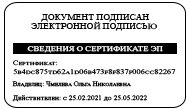 План методической работы МБОУ Быстрянской СОШна 2021 – 2022  учебный годМетодическая тема «Совершенствование качества образования, обновление содержания и педагогических технологий в условиях реализации ФГОС»Миссия методической работы в школе  - создание атмосферы заинтересованности в росте педагогического мастерства, приоритета педагогической компетентности, творческих поисков коллектива. Цель методической работы – непрерывное совершенствование педагогического мастерства учителя, освоение инновационных технологий обучения для достижения стабильно положительных результатов  и принципиально нового качества образования в условиях реализации проекта «Учитель будущего» национального проекта «Образование»Задачи:1.Развивать профессиональные компетенции  педагогов по  овладению новыми педагогическими технологиями в условиях реализации  проекта «Цифровая образовательная среда».2.Обеспечить активное распространение педагогического опыта.3.Обеспечить  методическое  сопровождение  аттестации педагогических работников, создать условия для успешного перехода к новой форме аттестации.4.Создать условия для  адаптации и профессионального развития   молодых  специалистов, вновь прибывших педагогов.5.Активизировать  деятельность  школьных методических объединений по реализации предметных концепций, развитию  метапредметных компетенций педагогов.6.Обеспечить эффективное творческое  сотрудничество   учителей  разных предметных областей. Структурные объединения на 2020-2021 учебный годОсновные направления методической работыОбъединенияФИО руководителяМетодический советТ.Н.ЯцунТворческая группа участников проекта «Медиация как инструмент профилактики межличностных отношений в школе»И.Г.Скутнева МО учителей начальных классовО.Ю.ПолухинаМО учителей гуманитарного циклаЛ.И.Каменцева МО учителей естественно-математического циклаС.А.Кайнова МО классных руководителейИ.П.Касьянова Основные направления деятельностиСодержание работыСрокиОтветственныеПовышение квалификацииЦель: обеспечить обновление системы непрерывного профессионального образования педагогических работников Цель: обеспечить обновление системы непрерывного профессионального образования педагогических работников Цель: обеспечить обновление системы непрерывного профессионального образования педагогических работников Повышение квалификацииСоставление  плана повышения квалификации на 2021-2022 учебный годсентябрьТ.Н.ЯцунОрганизация курсовой подготовки педагогических работников на базе ГЦРО и ИРОв течение годаТ.Н.ЯцунИзучение успешных образовательных практик дистанционного обучения, массового применения обучающих онлайн-платформ, в том числе ресурсов РЭШ, МЭШ, на уровне региона, муниципального образования, города, школыв течение годаЗаместители директораАттестация педагогических работниковЦель: обеспечение методического сопровождения аттестации педагогических работниковЦель: обеспечение методического сопровождения аттестации педагогических работниковЦель: обеспечение методического сопровождения аттестации педагогических работниковАттестация педагогических работниковПодготовка приказа о составе школьной аттестационной комиссии, разработка графика аттестации  на СЗД по согласованию с педагогическими работникамисентябрьТ.Н.ЯцунЗнакомство с нормативно- правовой базой аттестации педагогических работниковв течение годаТ.Н.ЯцунОбновление графика аттестации педагогов на 2021-2022 учебный  годсентябрьТ.Н.ЯцунРаспространение педагогического опыта Цель: организация работы по  накоплению  и распространению методического и  дидактического материала (методические продукты), обеспечивающая  возможности  творческой  самореализации педагогов школы, изучение и внедрение передового педагогического опыта Цель: организация работы по  накоплению  и распространению методического и  дидактического материала (методические продукты), обеспечивающая  возможности  творческой  самореализации педагогов школы, изучение и внедрение передового педагогического опыта Цель: организация работы по  накоплению  и распространению методического и  дидактического материала (методические продукты), обеспечивающая  возможности  творческой  самореализации педагогов школы, изучение и внедрение передового педагогического опыта Распространение педагогического опыта Информирование педагогов о научно-практических конференциях, конкурсах разного уровня в течение годаТ.Н.ЯцунПроведение открытых уроков, мастер-классов в рамках  семинаров и конференций в течение годаТ.Н.ЯцунПроведение   предметных недельдекабрьШМОДеятельность методического советаЦель: организация и координация методического обеспечения образовательного процесса, методической учебы педагогических кадров.Цель: организация и координация методического обеспечения образовательного процесса, методической учебы педагогических кадров.Цель: организация и координация методического обеспечения образовательного процесса, методической учебы педагогических кадров.Деятельность методического советаПриоритетные задачи работы методического совета  в 2021-2022 учебном году 1. Обсуждение и утверждение  плана работы МС на 2021- 2022 учебный год2. Утверждение рабочих программ, программ внеурочной деятельности, курсов по выбору, элективных курсов.августсентябрьТ.Н.ЯцунДеятельность методического совета1. Подготовка к педсовету (разработка рекомендаций по адаптации)2.Рассмотрение положений о самообразовании педагога,  о деятельности наставника,  о  Школе высшего профессионального мастерства,   о мастер-классе 3.Информация о школьных конкурсах для педагогов4.Отчеты о работе наставника и молодого специалистадекабрьТ.Н.ЯцунДеятельность методического советаОрганизация и проведение защиты индивидуальных итоговых проектов обучающимися 11 классамартТ.Н.ЯцунДеятельность методического совета1.Развитие  метапредметных компетенций педагогов 2.Обсуждение темы инновационного проекта на 2022-2023 учебный годмартТ.Н.ЯцунВнутришкольное повышение квалификации. Обучающие  семинары, семинары-практикумы, методические совещания Цель: повышение профессиональной компетентности педагогических работниковЦель: повышение профессиональной компетентности педагогических работниковЦель: повышение профессиональной компетентности педагогических работниковВнутришкольное повышение квалификации. Обучающие  семинары, семинары-практикумы, методические совещания Семинар-практикум «План работы педагога по самообразованию»декабрьТ.Н.ЯцунМетодическая консультация   1.Технология разработки индивидуальной   программы профессионального развития  педагога «Педагог: траектория успеха»2.Методы и приемы, позволяющие решить проблему  с дисциплиной обучающихся и  обучать  без двоекдекабрьТ.Н.ЯцунСеминар-практикум «Технология проведения мастер-класса».январьО.Ю.ПолухинаСеминар-практикум «Как подготовить образовательный проект?» февральИ.П.Касьянова Семинар-практикум  «Эффективные методики преподавания  в условиях реализации предметных концепций»мартЛ.И.КаменцеваПрофессиональные конкурсы (уровень ОУ)Цель: повышение профессионального мастерства педагогов через конкурсное движениеЦель: повышение профессионального мастерства педагогов через конкурсное движениеЦель: повышение профессионального мастерства педагогов через конкурсное движениеКонкурс наставников и молодых специалистов «Лучшая стажерская пара»апрельС.А.Кайнова Инновационная деятельность в рамках ресурсных площадокЦель – создание в инновационной образовательной среде «точек роста» для профессионального и карьерного «лифта» педагогов,  освоение инновационных технологий обучения для  повышения качества образования через реализацию планов работы ресурсных площадокЦель – создание в инновационной образовательной среде «точек роста» для профессионального и карьерного «лифта» педагогов,  освоение инновационных технологий обучения для  повышения качества образования через реализацию планов работы ресурсных площадокЦель – создание в инновационной образовательной среде «точек роста» для профессионального и карьерного «лифта» педагогов,  освоение инновационных технологий обучения для  повышения качества образования через реализацию планов работы ресурсных площадокРеализация проекта «Медиация как инструмент профилактики межличностных отношений в школе»в течение годаИ.Г.СкутневаРеализация проекта «Формирование безопасной образовательной среды и сетевого пространства для участников образовательных отношений»в течение годаТ.Н.ЯцунРеализация программы «Модель наставничества обучающихся по безопасности образовательной среды» в течение годаТ.Н.Яцун С.А.КайноваРазработка и реализация программы воспитания и рабочих программ педагоговв течение годаТ.Н.ЯцунИ.Г.СкутневаРазработка и реализация проекта «Цифровая образовательная среда»мартТ.Н.ЯцунЦифровая трансформация школы в условиях цифровой образовательной среды  Цель - создание условий для развития современной цифровой образовательной среды, использования учебного и лабораторного оборудования, формирование новой технологической среды общего образования, принципиальное переосмысление образовательной деятельности, предоставленное уникальными возможностями цифровых Цель - создание условий для развития современной цифровой образовательной среды, использования учебного и лабораторного оборудования, формирование новой технологической среды общего образования, принципиальное переосмысление образовательной деятельности, предоставленное уникальными возможностями цифровых Цель - создание условий для развития современной цифровой образовательной среды, использования учебного и лабораторного оборудования, формирование новой технологической среды общего образования, принципиальное переосмысление образовательной деятельности, предоставленное уникальными возможностями цифровых Проведение оценки уровня информационно-коммуникационной (ИК) компетентности педагоговянварьТ.Н.ЯцунПовышение квалификации в области цифровых технологийв течение годаТ.Н.Яцун Руководители ШМОПроведение обучающих семинаров для педагогов школы в области цифровых технологийв течение годаТ.Н.ЯцунСоздание рабочей группы, координирующей реализацию проекта «Цифровая образовательная среда»в течение годаТ.Н.ЯцунПедсовет «Управление развитием школы в контексте цифровой трансформации с применением возможностей цифровой образовательной среды» февральТ.Н.ЯцунМастер-классы по работе с электронными платформами обучениямартС.А.КайноваШкольные методические объединенияЦель – обеспечение обновления содержания образования школьников, методическое сопровождение педагогов по реализации предметных концепций, трудных тем, вопросов изучения предметного сопровождения, в том числе  требующих взаимодействия учителей различных предметов Цель – обеспечение обновления содержания образования школьников, методическое сопровождение педагогов по реализации предметных концепций, трудных тем, вопросов изучения предметного сопровождения, в том числе  требующих взаимодействия учителей различных предметов Цель – обеспечение обновления содержания образования школьников, методическое сопровождение педагогов по реализации предметных концепций, трудных тем, вопросов изучения предметного сопровождения, в том числе  требующих взаимодействия учителей различных предметов Электронные образовательные ресурсы для каждой предметной области, учебного предметав течение годаТ.Н.Яцун Руководители ШМООрганизация работы с методической литературой по формированию функциональной грамотностив течение годаТ.Н.Яцун Руководители ШМОСеминар  «Концепции преподавания астрономии, физики, химии»в течение годаТ.Н.Яцун Г.Л.ТатаренкоЛ.Н.ГоловкоСеминар «Изменения в предмете Технология»в течение годаТ.Н.ЯцунН.В.ТерсиневСеминар «Развитие  метапредметных компетенций педагогов» мартТ.Н.ЯцунРуководители ШМОМо классных руководителейЦель – методическое сопровождение  деятельности классных руководителей в условиях реализации Стратегии воспитания до 2025 годаЦель – методическое сопровождение  деятельности классных руководителей в условиях реализации Стратегии воспитания до 2025 годаЦель – методическое сопровождение  деятельности классных руководителей в условиях реализации Стратегии воспитания до 2025 годаРассмотрение Положения о МО классных руководителейянварьИ.П.КасьяноваСеминар «Воспитательная функция школы в условиях современного образования. Организация деятельности классного руководителя по новым рекомендациям Минпросвещения РФ»январьИ.Г.СкутневаИ.П.КасьяноваКонкурс методических разработок  нетрадиционных  форм работы с родителями «Семья-основа воспитания» мартИ.Г.СкутневаКонкурс «Лучший классный руководитель»апрельИ.Г.СкутневаИ.П.КасьяноваПедагогические советыПерспективная модель профессионального развития педагога в условиях реализации проекта «Учитель будущего»ноябрьТ.Н.ЯцунАдаптация обучающихся 5 классов: достижения, проблемы и перспективыдекабрьТ.Н.ЯцунУправление развитием школы в контексте цифровой трансформации с применением возможностей цифровой образовательной средыфевральТ.Н.ЯцунАдаптация и закрепление молодых педагогов в профессии – приоритетное направление администрации и педагогического коллектива школы (открытые уроки и мастер-классы молодых специалистов)апрельТ.Н.ЯцунМетодическое сопровождение молодых специалистов Цель - создать условия для  адаптации и профессионального роста  молодых  специалистов, вновь прибывших педагогов, педагогов, не имеющих  педагогического образования и квалификационной категории Цель - создать условия для  адаптации и профессионального роста  молодых  специалистов, вновь прибывших педагогов, педагогов, не имеющих  педагогического образования и квалификационной категории Цель - создать условия для  адаптации и профессионального роста  молодых  специалистов, вновь прибывших педагогов, педагогов, не имеющих  педагогического образования и квалификационной категории Консультации  по разработке рабочих программ по предмету и внеурочной деятельности августИ.Г.СкутневаПедагоги-наставникиНазначение наставников молодых специалистов, утверждение плана работы молодого учителя с  наставникамисентябрьТ.Н.Яцун.Инструктаж о ведении школьной документации (заполнение  электронного журнала,  проверка тетрадей и т.п.)сентябрьТ.Н.ЯцунВыбор  темы по самообразованию. Разработка  плана самообразования педагогасентябрь Педагоги-наставникиПосещение уроков с целью оказания методической помощи молодым специалистам. Анализ уроков.в течение годаАдминистрацияОбучение на курсах повышения квалификациив течение годаО.Н.Чмелева.Методическое совещание с молодыми специалистамиоктябрьТ.Н.ЯцунИнформирование педагогов о научно-практических конференциях, конкурсах разного уровня. Участие педагогов в  конкурсах профессионального мастерствав течение годаО.Н.ЧмелеваТ.Н.Яцун Открытые уроки  учителей для молодых и начинающих педагогическую деятельность учителейв течение годаТ.Н.Яцун Консультация  «Проектирование открытого урока с позиции требований  ФГОС»октябрьТ.Н.ЯцунКонсультация   «Технология разработки индивидуальной   программы профессионального развития  педагога»декабрьТ.Н.ЯцунКонсультация  «Шпаргалка для учителя» (5 способов решения проблем  с дисциплиной обучающихся, 5 способов учить без двоек)декабрьТ.Н.ЯцунРуководители ШМОКонкурс наставников и молодых специалистов «Лучшая стажерская пара»апрельТ.Н.Яцун.Кайнова С.А.